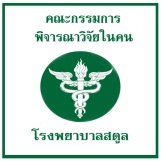 แบบฟอร์มสรุปย่อโครงการวิจัย (ไม่เกิน 2 หน้า) ชื่อโครงการ....................................................................................................ผู้รับผิดชอบโครงการ 1) .......................................................................................(ผู้รับผิดชอบหลัก)    2) .......................................................................................    3) .......................................................................................1. 	บทนำและที่มาของปัญหา 	………………………………………………………………………………………………………………………………………………………………………………………………………………………………………………………………………………………………………………………………………………………………………………………………………………………………………………………………………………………………………………………………………………………………………………………………………………………………………………………………………………………………………………………………………………………………………………………………………………………………………………………………………………………………………………………………………………………………………………………………………………………………………………………………………………………………………………………………………………………………………………………………2. 	วัตถุประสงค์การวิจัย	1)…………………………………………………………………………………………………………………………………  2)…………………………………………………………………………………………………………………………………   3)…………………………………………………………………………………………………………………………………3. 	ประโยชน์ที่คาดว่าจะได้รับ	1)…………………………………………………………………………………………………………………………………  2)…………………………………………………………………………………………………………………………………   3)…………………………………………………………………………………………………………………………………4.	วัน/เวลา/สถานที่	...........................................................................................................................................................	...........................................................................................................................................................5.	การวางแผนการวิจัย 		รูปแบบการวิจัย		............................................................................................................................................		............................................................................................................................................		ประชากร/กลุ่มตัวอย่าง............................................................................................................................................		........................................................................................................................................................................................................................................................................................แบบฟอร์มสรุปย่อโครงการวิจัยการเก็บรวบรวมข้อมูล....................................................................................................................................................................................................................................................................................................................................................................................................................................การวิเคราะห์ข้อมูลสถิติ................................................................................................................................................................................................................................................................................................................................................................................................................................................................................................................................................................................ผู้ขอพิจารณาจริยธรรมการวิจัยในมนุษย์.................................................(................................................)…………../………………./……………ข้อเสนอแนะหัวหน้างาน/กลุ่มงาน.................................................(................................................)ตำแหน่ง...........................................................…………../………………./……………